Вот и моя история родов!
Я начала чувствовать 3 мая схватки. Было вполне терпимо, поэтому в роддом я не торопилась... но вечером мы все-таки доехали до 4 роддома, нас посмотрели и сказали: "Раскрытие 2 пальца, вы не в родах, езжайте домой спать!" Я так была настроена рожать уже, а тут домой!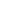 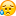 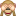 4 мая схватки продолжались, все с тем же интервалом, но больнючие стали, что иногда выть хотелось... я уговаривала мужа уже с утра отправиться в роддом, но он продолжал: "Рано!" Так мы провели почти весь день дома, кушать я категорически отказывалась, мне хотелось лежать,н о любимый заставлял меня ходить...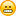 Вечером в 19:30 мы вышли погулять с собакой, схватки стали ещё больнее, но интервал так и остался: 10-12 минут .... Я решила позвонить своему врачу и рассказать, что со мной происходит! Она сказала: «Езжай в роддом, пусть тебя смотрят, если ты в родах я приеду! Я спокойная, как удав, и с уверенностью в том, что нас сейчас, как и вчера, отпустят еду в роддом...
Меня смотрит дежурный врач и: "Раскрытие 3 пальца, скоро будем рожать!"
Как рожать?!? Сегодня?! Я не хочу сегодня!! Я не готова!! да ещё и число 4 не люблю!!! Время было 20:15, позвонила я своему врачу, она сказала: «оформляйся, скоро приеду!!» Сделали мне клизму (капец как я её боялась, но оказалось, что это не страшно). В приемном отделение очень доброжелательные медсестры, врачи, мужа сразу отправили переодеваться, любезничали прям))) Поднимают нас на 5 этаж, меня начало потряхивать, то ли от страха, то ли от схваток... но я улыбалась еще.Поставили ктг, от которого я долго пыталась отказаться (чтобы избежать постоянного лежания), но мне сказали такие правила... Приехала Назарова В.А., посмотрела меня, сказала, что сегодня не успеем родить, дай Бог к утру 5 мая....Как я была рада и расстроена одновременно, столько мучиться ещё со схватками??? но я люблю число 5 и ПДР у крошки-5 мая...
Ну думаю, я сильная....все вытерплю, тем более муж рядом....
Время было только 21:30, но схватки уже были такими, что мне хотелось убивать... Любимый пытался меня обезболить поцелуями, массажами, разговорами...но терпеть у меня не было сил!!! Продыхивала каждую схватку, как учила Катя Костина....но....я думала я не доживу до потуг!
Назарова посоветовала вколоть эпидуралку, потому что силы мои были на исходе, она сказала тебя не хватит!! Муж глядя на меня, сказал давайте!Сделали мне эту "чудо"анестезию...я даже полчаса поваляться с ней смогла...но потом началось такое, что я и представить себе не могла!!!
Схватку как обычно я не чувствовала, но чувствовала её там, простите, в заднем проходе....мне казалось, что мне что-то туда вставляют!!это жутко неприятно... Назарова посмотрела раскрытие в 00:30 ...еще только было 6 пальцев!На каждой схватке, я так обнимала мужа, что думала шею  ему сломаю))) .... реветь не было сил,....я начала петь песни, чтобы себя хоть как-то отвлечь.... думала о сыне, что ему сейчас тяжелее... Пришла моя врач, посмотрела... сказала через полчаса начнём рожать. как ?? еще полчаса? В 2:30 началось ....Начали собираться люди, разбирать кресло, Назарова была рядом и объясняла, что я сейчас должна буду делать...я её не слышала, все было как в тумане, если бы не муж, я бы не справилась!Начались потуги, я думала меня разорвёт всю изнутри и снаружи!
Меня хвалили, что я все делаю правильно, но сил у меня уже не было, я не кричала, но говорила, что больше не могу, Назарова повторяла и уже начала меня ругать: думай о малыше, думай о нем....дай мне руку, потрогай там головка уже....в какой-то момент сказали не тужиться, но я не послушалась...и теперь есть маленький внутренний разрыв(Потом я собрала все свои силы, сказала себе и всем вокруг, что я все сделаю сама и вот оно моё чудо....я не верила, что я это сделала!!!!положили его на животик, он такой горячий был, видеть свою крошку и счастливые заплаканные глаза мужа-это настоящее счастье!!!В этот момент и боли я не чувствовала и было все равно что со мной там делают!!!Хотелось кричать на весь мир как я его люблю!!!
3200,51 см, 9 баллов!! мой Мир!!!Спасибо моему любимому мужу...я так рада, что он был рядом, он очень помогал... до сих пор повторяет мне: какие же вы сильные, девушки!! и постоянно говорит, что любит меня ещё сильнее!!! Потом нашего сынишку положили мне на грудь и так мы пробыли втроем до 5:30...затем нас перевели в палату, а нашему папе пришлось поехать домой)))А теперь мы дома, вместе...
Девочки, если у вас есть взаимное желание партнёрских родов, то ни на секунду не сомневайтесь!! Будьте вместе в самый важный для вас день!!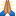 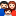 Готовьтесь практически! Теория – хорошо, но надо УМЕТЬ расслабляться и работать с болью!Альбина, теория «Партнерские роды», апрель 2016